МУНИЦИПАЛЬНОЕ КАЗЕННОЕ УЧРЕЖДЕНИЕ КУЛЬТУРЫ«НАУРСКАЯ ЦЕНТРАЛИЗОВАННАЯ БИБЛИОТЕЧНАЯ СИСТЕМА»366128 ЧР, Наурский район, ст. Наурская, ул. Лермонтова 39 Тел/факс (871-43) 2-22-49         «26» июня 2018 год                                                                                    № 149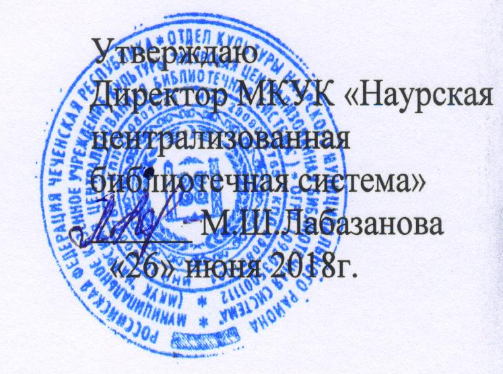 ИнформацияОб антикоррупционных профилактических мероприятиях, проводимых МКУК «Наурская ЦБС» во 2 квартале 2018г.Всего провели - 14 мероприятия, на них присутствовало -  307 человек   5 апреля 11:00 в Чернокозовской библиотеке-филиал №5 провели    урок «Законы против коррупции» для учащихся 7-9 классов. Мероприятие было направлено на становление нравственной позиции и отрицание коррупционных действий, воспитание уважения к существующим нормам и законам. Присутствовало-22 человека30 апреля 14:30 в Ново-Солкушинской библиотеке-филиал №12 прошла   Правовая игра «Закон, и ты» на котором учащиеся рассуждали о причинах коррупции, пытались раскрыть пути и способы борьбы с коррупцией. Присутствовало – 19 человек 23 мая 11:00 Капустинская библиотека-филиал №10 провела беседу «Что такое коррупция?».  Зав. библиотекой Сулейманова З.   в доступной форме рассказала присутствующим, о том, что такое коррупция, о влиянии коррупции на общество, о том, где мы сталкиваемся с коррупцией в повседневной жизни. Присутствовало- 21 человек 14 мая 12:00 в целях антикоррупционного воспитания подростков, заведующая Савельевской библиотекой-филиал №7   организовали со старшеклассниками диспут «Честное государство – сильное государство».    Она ознакомила с историей возникновения коррупции, видами коррупции, причинами их возникновения и с мерами, принимаемыми для предотвращения этого негативного явления в обществе. Участники выразили свое отношение к коррупции.  Присутствовало- 27человек   30 мая 14:00 Алпатовская библиотека-филиал №15, для молодежи провела беседу «О коррупции и не только». Ребята вместе с ведущим дали определение коррупции, рассмотрели причины ее возникновения, рассуждали об основных элементах противодействия коррупции. Продемонстрировали свои познания в области антикоррупционного образования, говорили о необходимости развития личностных качеств, таких как порядочность, справедливость, ответственность.  Присутствовало-25 человек25 июня 12:00 в Ищерской библиотеке-филиал №4 провели конкурс рисунка против коррупции «Что такое хорошо? Что такое плохо?». Конкурс рисунка проведен для детей с целью показать негативное отношение к коррупции и ее проявлениям. Ведущая дала понятие «коррупции» и привела примеры из жизни, и на примере сказочных героев. А затем попросила ребят выразить свое видение коррупции и свое личное отношение к ней в рисунках. В последующем в библиотеке по рисункам детей будет оформлена выставка «Коррупция глазами детей».Присутствовало -21 человек  30 июня 11:00 Калиновская библиотека-филиал №1 провела   обзор периодической печати «Не подмажешь, не поедешь».  об антикоррупционной деятельности, о вымогательстве, взяточничестве.  О том, как такое явление, как коррупция имеет место быть в нашем обществе и какие меры борьбы по их устранению проводятся на законодательном уровне. Присутствовало -  18 человек  Зав. МБО МКУК «Наурская ЦБС»                                    Молочаева Л.Г.